Angaben beruhen auf Herstellerdaten, ohne Gewähr. Abbildungen nicht maßstäblich. Stand: 11/2023Produktname
Dell Latitude 7230Getac F110Panasonic Toughbook G2 StandardPokini Tab M15Samsung Galaxy Tab Active4 ProUlefone Armor Pad 2Produktfoto
(Bildquelle: Hersteller)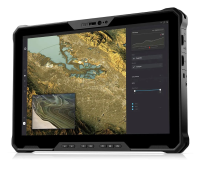 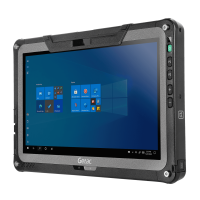 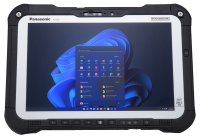 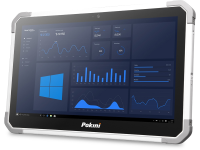 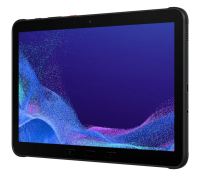 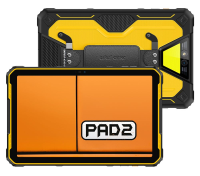 Anbieter
(Firmenname, Web-Adresse)Dell
www.dell.comGetac
www.getac.comPanasonic
www.panasonic.comExtra Computer
www.pokini.deSamsung
www.samsung.comUlefonewww.ulefone.comTechnik: 
Prozessor / Taktfrequenz 
Betriebssystem 
RAM / SSD 
SD-Karten-Slot Intel i3, i5, i7 / ab 4,4 GHz
Windows 11 Pro
8 GB / 256 GB - 2TB
MicroSDIntel i5, i7 / ab 4,2 GHz
Windows 10, 11 Pro
8 - 32 GB / 256 GB - 2TB
-Intel i5 / k.A.
Windows 11 Pro
16-32 GB / 512 GB - 1 TB
-Intel i5 / 2,4 - 4,2 GHz
Windows 11 Pro
8 GB / bis 2 TB 
SDOctacore / 2,4 GHz
Android k.A.
6 GB / 128 GB 
MicroSD (max. 1 TB)MT8781 / 2,2 GHzAndroid 138 GB / 256 GBMicroSD (max. 2 TB)Display und Kamera: 
Displaygröße / -auflösungLeuchtdichte (Helligkeit) /Kamera Front- / Rückseite12“ / 1920 x 1200 Pixel
1200 cd/m2 
5 / 11 Megapixel11,6“ / 1920 x 1080 Pixel
1000 cd/m2
2 / 8 Megapixel10,1“ / 1920 x 1200 Pixel /
1000 cd/m2
2 / 8 Megapixel15,6“ / 1920 x 1080 Pixel
300 cd/m2
2 / 5 Megapixel10,1“ / 1920 x 1200 Pixel
577 cd/m2
8 / 13 Megapixel11“ / 2000 x 1200 Pixel500 cd/m216 / 48 MegapixelFunk-Standards: 
2G / 3G / 4G / 5G
WLAN / Bluetooth / NFC 
- / + / + / +
+ / + / k.A.
- / + / + / +  (optional)
+ / + / - 
- / + / + / +
+ / + / - 
- / - / + / - (optional)
+ / + / - 
- / + / + 
+ / + / + + / + / + / -+ / + / +Gehäuse: 
Gehäusematerial
Abmessungen B x H x T 
GewichtKunststoff
296  x 203 x 24 mm
1300 gk.A.
314  x 207 x 25 mm
1520 gMagnesiumlegierung
279  x 188 x 24 mm
1190 gk.A.
407  x 261 x 21 mm
2200 gKunststoff, Gummi
243  x 170 x 10 mm
674 gk.A.278 x 178 x 14 mm1018 gSchutz gegen: 
Spritz- / Strahlwasser 
Wasser bis ? m Tiefe  
Sand / Staub  
Sturz bis max. Sturzhöhe  Betriebstemperatur
+ / +
k.A.
+ / +
+ bis 1,2 m
-29 °C bis 63 °C
+ / +
k.A.
+ / +
+ bis 1,8 m
-29 °C bis 63 °C
+ / +
-
+ / +
+ bis 1,8 m
-29 °C bis 63 °C
+ / +
-
+ / +
k.A.
-10 °C bis 55 °C
+ / +
+ bis 1,5 m (30 Min.)
+ / +
+ bis 1,2 m
-29 °C bis 63 °C
+ / ++ bis 1,5m (30 Min)+ / +k.A.-29 °C bis 63 °CSchutzklassen: 
IP65, MIL-STD 810HIP65, IP66, MIL-STD 810G, 461GIP 65, MIL-STD 810H, IEC529IP65, MIL-STD 810G, MIL-STD 810HIP68, MIL-STD 810HIP68, IP69K, MIL-STD 810HLieferumfang: 
Akku / Ladegerät / Ladekabel  USB-Kabel / Stift / Sonst.
+ (k.A.) / + / + 
+ / + 
+ (2.680 mAh) / + / +k.A. / + 
+ (4.360 mAh) / + / + - / + / Manual
+ (3.896 mAh) / + / +
+ / + 
+ (7.600 mAh) / + / +
+ / ++ (18.600 mAh) / + / +
+ / - / HandschlaufeOptionales Zubehör: 
Tastatur, Griff, Docking-Station, Stift, Halterung, Ständer, SchultergurtGriff, Digitizer-Stift, Trageriemen, Schultergurt, Tastatur, Fahrzeug-Dock Tastatur, Stift, Displayschutzfolie, AkkuDockingstation, Ersatzakku, Displayschutzfolie, StiftTastaturen und Dockingstationen von DrittanbieternTrageriemen, Tisch-Ständer, Endoskop-Kamera, Digital-MikroskopBesonderheiten:
Handschuh-Bedienmodus, helles Display,
Hot-Swap-AkkuUHD-Grafik, Handschuh-Bedienmodus, LumiBond-Display12 Std. Akkulaufzeit,  Hot-Swap-Akku, konfigurierbare Schnittstellen15,6“-Display, Hand-
schuh- und Nass-Bedienmodus, Hot-Swap-AkkuIP68-Stift, geringes Gewicht, Handschuh-Bedienmodus48 MP-Kamera, 18.600 mAh-Akku, Handschuh-BedienmodusPreis (in EUR, zzgl. MwSt.)ab 2.322,-ab 2.390,-ab 2.347,-auf Anfrageab 542,-335.-